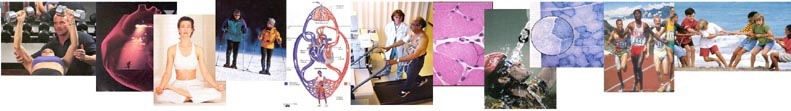 Journal of Exercise Physiologyonline      ISSN 1097-9751    

August 2013Volume 16 Number 4American Society of Exercise PhysiologistsThe Professional Organization of Exercise PhysiologistsCarper MJ, Richmond SR, Whitman SA, Acree LD, Godard MP. Muscle Glycogen Restoration in Females and Males Following Moderate Intensity Cycling Exercise in Differing Ambient Temperatures.  JEPonline 2013;16(4):1-18.   Word   PDFKing T, Kaper G, Paradis S. Effects of Lower Extremity Anaerobic Fatigue on Neuromuscular Function And Jumping Performance JEPonline 2013;16(4):19-23.  Word   PDFCruz R, Melo, BP, Manoel FA, Castro PHC, da Silva SF. Pacing Strategy and Heart Rate on the Influence of Circadian Rhythms. JEPonline 2013;16(4):24-31. Word   PDFDeLong AD, Potter RA, Smith SM, Erb BM, Kamei Y, Ogawa Y, McLoughlin TJ. FoxO1 Inhibits Skeletal Muscle Hypertrophy Through mTOR-independent Mechanisms. JEPonline 2013;16(4):34-50.   Word   PDFCaroline R. Cahill, Stasinos Stavrianeas. Assessing Dietary Changes in International Students and the Barriers to Healthy Living Abroad: A Review. JEPonline 2013;16(4):51-63. Word   PDFMorgan AJ, Parker AG, Alvarez-Jimenez M, Jorm AF. Exercise and Mental Health: An Exercise and Sports Science Australia Commissioned Review. JEPonline 2013;16(4):64-73. Word   PDFDolezal BA, Lau MJ, Abrazado M, Storer T, Cooper, CB. Validity of Two Commercial Grade Bioelectrical Impedance Analyzers for Measurement of Body Fat Percentage. JEPonline 2013;16(4):74-83.   Word   PDFCesar MC, Sindorf MAG, Silva LA, Gonelli PRG, Pellegrinotti IL, Verlengia R, Montebelo MIL, Manchado-Gobatto FB. Comparison of the Acute Cardiopulmonary Responses of Trained Young Men Walking or Running the Same Distance at Different Speeds on a Treadmill. JEPonline  2013;16(4):84-91.   Word   PDFMoreira DN, Peçanha T, Guerra ZF, Silva LP, Nakamura FY, Laterza, MC, Lima JRP.  Effects of Aerobic Fitness on Cardiac Autonomic Modulation during Supine and Upright Posture. JEPonline 2013;16(4):92-100.   Word   PDFHussien NI, Shoman AA. Effect of Obesity and Passive Smoking on Biochemical and Histopathological Changes in Rat Liver and the Protective Effect of Exercise. JEPonline 2013;16(4):101-111.   Word   PDFQuesada TD, Gillum T. Effect of Acute Creatine Supplementation and Subsequent Caffeine Ingestion on Ventilatory Anaerobic Threshold. JEPonline 2013;16(4):112-120.   Word   PDFCopyright ©1997-2013 American Society of Exercise Physiologists 
All Rights Reserved. Any reproduction, retransmission, or republication (in whole or in part) of any document or information found on this site for republication purposes or to otherwise take ownership is expressly prohibited, unless otherwise agreed to by ASEP leadership (contact@asep.org). The ASEP organization does not charge readers or their institutions for access to the electronic journal articles.